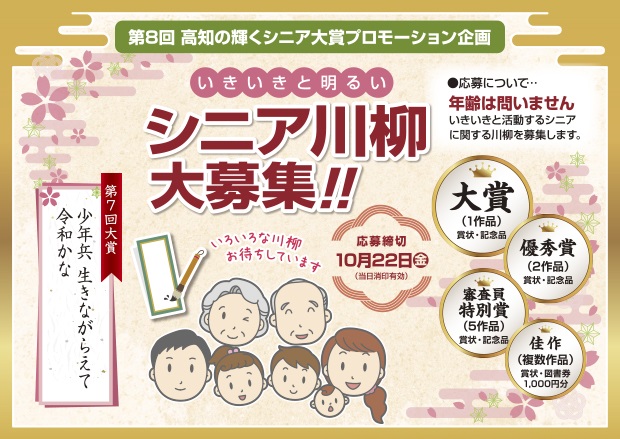 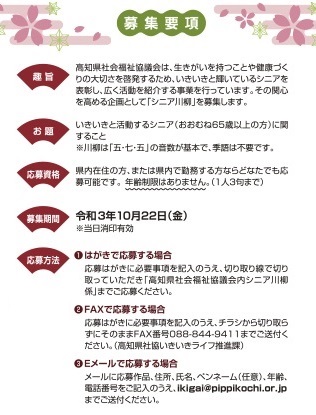 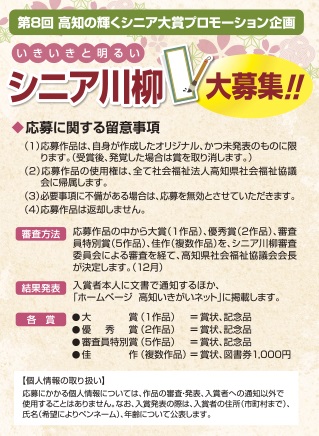 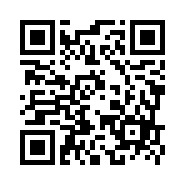 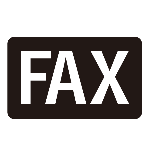 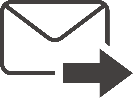 （１）応募作品は、自身が作成したオリジナル、かつ未発表のものに限ります。　　　　　　　　　　※受賞後、発覚した場合は賞を取り消します。（２）応募作品の使用権は全て社会福祉法人高知県社会福祉協議会に帰属します。（３）記載が必要な事項に不備がある場合は、応募を無効とさせていただきます。　　応募は高知県在住 または 高知県に勤務する方で、年齢は問いません。氏  名フリガナフリガナフリガナ氏  名ペンネーム※任意性  別男　　・　　女年  齢　　　　　　　　　　歳住  所高知県在住か県内で勤務している方が対象〒〒〒電話番号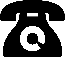 作  品※一人３句まで①作  品※一人３句まで②作  品※一人３句まで③